EĞİTİM VE BİLİM BAKANLIĞIEĞİTİM GELİŞTİRME BÜROSU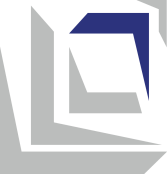 Öğretim proğramıV. sınıfResim eğitimiÜsküp, 2021 MÜFREDAT İÇİN TEMEL VERİLERMÜFREDAT İÇİN TEMEL VERİLMÜFREDAT İÇİN TEMEL VERİLEMÜFREDAT İÇİN TEMEL VERİLERÖĞRETİM PROGRAMIN TEMEL YAPISIULUSAL STANDARTLARLA İLİŞKİ         Müfredatta listelenen öğrenme çıktıları, Ulusal Standartlardan Sanatsal İfade ve Kültür alanında kapsanan aşağıdaki yetkinliklerin kazanılmasını sağlar:Müfredat ayrıca Ulusal Standartların aşağıdaki alanlarında ilgili yetkinlikleri içerir:Dijital Okuryazarlık, Kişisel ve Sosyal Gelişim, Toplum ve Demokratik Kültür ve Teknoloji, Teknoloji ve Girişimcilik.ÖĞRENME KAZANIMLARIÖğretmen, ders boyunca tüm etkinliklere tüm öğrencileri dahil ederek kapsayıcılık sağlar. Uygun yaklaşımlar (bireysel, farklılaşma, takım çalışması, sınıf desteği) kullanarak her çocuğun bilişsel ve duygusal  meşgul olmasını sağlar. Engelli öğrencilerle çalışırken, bireysel bir eğitim planı uygular (özel bekleme sonuçları ve değerlendirme standartları ile) ve mümkün olduğunda profesyonel kişilerden ek destek alır (kişisel ve eğitim asistanları, eğitim mediyatörü, gönüllü öğretmenler ve  merkezi okullarından profesyoneller). Öğrenme zorluklarını zamanında tespit edebilmek, merkezi okullardaki profesyonellerin öğrenme sonuçlarını ulaşmalarını teşvik etmek ve desteklemek için tüm öğrencileri, özellikle hassas gruplardan olanları düzenli olarak izler.Etkinliklerin gerçekleşmesinde öğretmen kız ve erkek çocuklarına eşit davranır, onlara cinsiyetçi kalıp önyargılar yüklememeye özen gösterir. Çalışma grupları oluştururken cinsiyet dengesini sağlamaya çalışır. Öğretimde ders materyalleri seçerken, cinsiyete ve etnik/kültürel açıdan duyarlı ve cinsiyet eşitliğini teşvik eden, yani kültürlerarasılığı teşvik eden illüstrasyonlar ve örnekler kullanın.Mümkün olduğunda öğretmen, öğretimin planlanması ve uygulanmasında konuların/içeriklerin/kavramların entegrasyonunu yapar. Entegrasyon, öğrencilerin diğer konuların bakış açılarını,  çalıştıkları konuya dahil etmelerine ve farklı alanlardan gelen bilgileri tek bir bütün halinde birleştirmelerine olanak  sağlar.Etkinliklere katılım için öğrenciler etkinliğin/görevin gerçekleşmesinde  başarı düzeyini gösteren geribildirimler alır ve geliştirme yönergeler verilir (biçimlendirici değerlendirme). İngilizce dersin ikinci sınıfta öğrenciler anlama ve konuşma ile dinleme becerilerine hakim olduğundan, öğretmen şunları izler ve değerlendirir:• öğretmen veya sınıf arkadaşları tarafından sorulan sorulara verilen sözlü cevaplar. • ders sırasında pratik aktivite (aktivitelere katılım); • yapılmış sanat eserleri (çizim, boyama, plastik kalıplama ve yapım, grafik, tasarım ve görsel iletişim); • ortak çalışmaların yapılmasına katılım.Öğretmen, öğrenci başarısını izlerken, her öğrencinin bireysel olarak başarısına yönelik bireysel yaklaşıma özellikle dikkat etmelidir. Yıl sonunda, ulaşılan değerlendirme standartlarının özetleyici bir tanımlayıcı değerlendirmesi yapılır. Öğretim yılının sonunda, öğrenci sumatif (özetleyici) değerlendirme  alır.DersSanat eğitimiDersin türü / kategorisiZorunluSınıfV (beşinci) Müfredattaki konular / alanlar• Çizim• Resim yapma (resimlendirme)• Plastik şekillendirme ve inşaat• Grafikler• Tasarım ve görsel iletişim Ders sayısıHaftada 1 saat / yılda 36 saatEkipmanlar• Görsel-işitsel medya (TV, DVD oynatıcı, LCD projektör, kaset çalar, dijital kamera, dijital kamera, bilgisayar, akıllı tahta, çizim tableti, yazıcı veya diğer dijital cihazlar).• İnternet, eğitim yazılımı.• Çizim için araç ve gereçler (kağıt, kurşun kalem, mürekkep, renkli mürekkep, kuş tüyü, tebeşir, tahta, odun kömürü, doğal ve yapay malzemeler, şövale).• Boyama araç ve gereçleri (sulu boya, guaj, tempera, pastel, doğal ve yapay renkler, kolaj malzemesi, yapıştırıcı, makas).• Plastik şekillendirme ve yapım araçları (oyun hamuru, kil, hamur, plastik, ambalaj, alüminyum folyo, tel, iplik, kumaş, kum, kar, strafor, meyveler, taşlar, kökler, dallar, spatulalar, vb.).• Baskı ortamı (kalıp, grafik sayfası - baskı, alçı, karton-damga, rulo, jüt, yün, dantel, şerit karton vb.).• Tasarım ve görsel iletişim (fotoğraf, video, reklam, illüstrasyon, kapak, internet, çizgi roman, görsel ipuçları, vazolar, lambalar, avizeler, takılar, tebrik kartları, süslemeler, tonlu kağıtlar).Görsel yardımcılar (çizimler, fotoğraflar, eserler, dergiler, kitaplar, posterler, posterler, uygulamalar, illüstrasyonlar, broşürler, heykeller, müzeler).Öğretim kadrosunun normatifiDördüncü sınıftaki eğitim çalışmaları, aşağıdaki özelliklere sahip bir kişi tarafından yapılabilir:Sınıf öğretiminde profesör / öğretmen , VII / 1 veya VI / 1 (МРК'ye göre) ve 240 ЕКТС;Lisansüstü pedagog, VII / 1 veya VI / 1 (МРК'ye göre) ve 240 ЕКТС.Öğrenci şunları bilir ve yapabilir:VIII-A.1kültürün tüm alanlarından (edebiyat, müzik, görsel sanatlar, sahne sanatları, dekoratif sanatlar, mimari, tasarım) farklı sanatsal ifade biçimlerinin bilgisini ortaya koyar;VIII-A.2popüler kültürün çeşitli tezahürlerini ve bunların estetik değerlerin gelişimi üzerindeki etkilerini belirler;VIII-A.3sanatsal veya diğer yaratıcı ifade biçimlerini (bireysel veya toplu) kullanarak kendi fikirlerini, deneyimlerini ve duygularını ifade eder;VIII-A.4kendi kültürlerine veya başka kültürlere ait olanlar tarafından yaratılan sanat ürünlerinde ifade edilen fikirleri, deneyimleri ve duyguları yorumlar;VIII-A.5edebiyat ve görsel sanatlar, müzik ve dans, binalar ve diğer kültürel ürünler aracılığıyla kendi kültürlerini ve bu kültürün farklı ifade biçimlerini açıklamak;VIII-A.6kendi kültürü ile diğer kültürler arasındaki farklılıkları ve benzerlikleri daha dar ve daha geniş bir çevrede tespit eder ve bunların bağlantılarını ve karşılıklı bağımlılıklarını analiz eder.Öğrenci şunları kabul eder:VIII-B.2farklı sanat eserlerine yönelik eleştirel tutum, bireysel ve toplumsal estetik değerlerin gelişimi için önemlidir.Öğrenci şunları bilir ve yapabilir:IV-A.2bir görevi/sorunu çözmek için ne zaman ve ne şekilde BİT kullanımının gerekli ve etkili olduğunu değerlendirir;IV-A.5hangi bilgilere ihtiyaç duyduğunu belirler, dijital verileri, bilgileri ve içerikleri bulur, seçer ve indirir;IV-A.7uygun BİT iletişim araçlarını seçer ve kullanır, bilgileri güvenli bir şekilde paylaşır, çevrimiçi projelerde, sosyal etkinliklerde veya kişisel kullanım için başkalarıyla iletişim kurar ve işbirliği yapıar;IV-A.8dijital içeriği, eğitim ve sosyal ağları  güvenli ve sorumlu bir şekilde kullanır;V-A.4kendi yetenek ve başarılarını (güçlü ve zayıf yönleri dahil) değerlendirir ve bu temelde gelişmesini ve ilerlemesini sağlayacak öncelikleri belirler;V-A.6öğrenme ve kendini geliştirme için hedefler belirler ve bu hedeflere ulaşma yolunda ortaya çıkan zorlukların üstesinden gelmek için çalışır;V-A.7öğrenmelerini kolaylaştırmak ve gelecekte kendi davranışlarını ayarlamak için kendi deneyimlerini kullanır;V-A.8kendi zamanını, belirlenen hedeflere etkin ve verimli bir şekilde ulaşmasını ve kendi ihtiyaçlarını karşılamasını sağlayacak şekilde düzenler;V-A.10kendi ve başkalarının davranışlarında doğru ve yanlışı değerlendirmede etik ilkeleri uygular ve erdemli karakter özelliklerini (dürüstlük, adalet, saygı, sabır, özen, edep, minnettarlık, kararlılık, cesaret ve öz disiplin gibi) sergiler;V-A.11kimden, ne zaman ve nasıl yardım isteyebileceğinin bilincinde olarak bağımsız hareket eder;V-A.12sosyal baskılarla başarılı bir şekilde başa çıkar;V-A.13başkalarıyla iletişim kurmak ve duruma uygun olarak kendini sunar;V-A.14aktif olarak dinler ve uygun şekilde yanıt verir, başkaları için empati ve anlayış gösterir ve kendi endişelerini ve ihtiyaçlarını yapıcı bir şekilde ifade eder;V-A.15ortak hedeflere ulaşmak için başkalarıyla işbirliği yapar, kendi görüş ve ihtiyaçlarını başkalarıyla paylaşır ve başkalarının görüş ve ihtiyaçlarını dikkate alır;V-A.17kendileri için geri bildirim ve destek ararlar, ancak aynı zamanda başkalarının yararına yapıcı geri bildirimler ve destek sağlarlar;V-A.19sonuçlar çıkarmak ve rasyonel kararlar vermek için önerilerde bulunur, farklı olasılıkları değerlendirir ve sonuçları tahmin eder;V-A.21kendi öğrendikelrini analiz eder, değerlendirir ve geliştirir;VI-A.2kendini geliştirmek için kendi davranışını  analiz eder, toplulukta aktif eylem için gerçekçi ve ulaşılabilir hedefler belirler;VI-A.5insanlar arasındaki farklılıkları herhangi bir temelde (cinsiyet ve etnik köken, yaş, yetenekler, sosyal statü vb.) anlar;VI-A.6kendisi ve başkaları arasında kalıp yargıların ve önyargıların varlığını kabul eder ve ayrımcılığa karşı çıkar;VI-A.17Basılı, elektronik ve sosyal medyanın kamuoyu üzerindeki etkisini analiz eder ve görüşlerinin dayandırılacağı güvenilir bilgi kaynaklarını seçer;VII-A.4ürünlere ve/veya hizmetlere yol açan fikirler üretir ve faaliyetler tasarlar;VII-A.9önceden kabul edilmiş kurallara göre ve tüm ekip üyelerinin rolüne ve katkısına tutarlı bir saygıyla ekip çalışmasına aktif olarak katılır.Öğrenci şunları anlar ve kabul eder:IV-B.1dijital okuryazarlık günlük yaşam için gereklidir - öğrenmeyi, yaşamı ve çalışmayı kolaylaştırır, iletişimin, yaratıcılığın ve yeniliğin genişlemesine katkıda bulunur, eğlence için çeşitli fırsatlar sunar;IV-B.3BİT'in potansiyeli artacak ve izlenip kullanılacaktır, fakat aynı zamanda dijital cihazlar aracılığıyla elde edilen veri ve bilgilerin güvenilirliği, gizliliği ve etkisine karşı eleştirel bir tutum olmalıdır;IV-B.5dijital ortamda mevcut olan bilgiler etik olarak, tanımlanmış kurallara göre ve insanların iyiliği için kullanılmalıdır;V-B.3kişinin kendi başarıları ve refahı büyük ölçüde yatırım yaptığı işe ve elde ettiği sonuçlara bağlıdır;V-B.4yaptığı her eylemin kendisi ve/veya çevresi için sonuçları vardır;V-B.7inisiyatif, azim, sabır ve sorumluluk, görevlerin uygulanması, hedeflere ulaşılması ve günlük durumlarda zorlukların üstesinden gelinmesi için önemlidir;V-B.8başkalarıyla etkileşim iki yönlüdür - nasıl başkalarından kendi ilgi ve ihtiyaçlarından memnun olmasını sağlamasını isteme hakkına sahipse, bu nedenle başkalarına da tatmin edecek alan verme sorumluluğuna sahiptir. V-B.9geri bildirim aramak ve yapıcı eleştiriyi kabul etmek, bireysel ve sosyal düzeyde kişisel ilerlemeye yol açar;VI-B.2çocuklar da dahil olmak üzere tüm insanlar fikir ve görüşlerini ifade etme ve ihtiyaç ve çıkarlarıyla ilgili karar alma süreçlerine katılma hakkına sahiptir;VI-B.9her vatandaş, insan faaliyetlerinin doğada neden olduğu değişikliklerin sorumluluğunu almalıdır;VII-B.4Olumlu bir çalışma ortamı yaratmak ve sürdürmek için iş etiği, kültürel duyarlılık ve başkalarına karşı tutum önemlidir.Konu: ÇİZİMToplam ders sayısı : 8Konu: ÇİZİMToplam ders sayısı : 8Konu: ÇİZİMToplam ders sayısı : 8Öğrenme ÇıktılarıÖğrenci şunları yapabilecektir:1. Yeni teknikler (renkli mürekkepler, gölgeleme, farklı yoğunluktaki çizgilerin kontrastı vb.) kullanarak bir çizim oluşturur;2. Çizimde görsel çizgi, ritim, doku ve kompozisyonu kullanır;3. Bütün ve detayı ayırt eder ve detaylı bir kompozisyon oluşturur;4. Ünlü sanatçıların çizimlerini statik - dinamik, motif, teknik, çizgi zenginliği, ritim ve doku temelinde karşılaştırır;5. Bilgisayarda sanat çizimleri çizer.Öğrenci:çizimleri estetik olarak değerlendirme becerisini geliştirir.Öğrenme ÇıktılarıÖğrenci şunları yapabilecektir:1. Yeni teknikler (renkli mürekkepler, gölgeleme, farklı yoğunluktaki çizgilerin kontrastı vb.) kullanarak bir çizim oluşturur;2. Çizimde görsel çizgi, ritim, doku ve kompozisyonu kullanır;3. Bütün ve detayı ayırt eder ve detaylı bir kompozisyon oluşturur;4. Ünlü sanatçıların çizimlerini statik - dinamik, motif, teknik, çizgi zenginliği, ritim ve doku temelinde karşılaştırır;5. Bilgisayarda sanat çizimleri çizer.Öğrenci:çizimleri estetik olarak değerlendirme becerisini geliştirir.Öğrenme ÇıktılarıÖğrenci şunları yapabilecektir:1. Yeni teknikler (renkli mürekkepler, gölgeleme, farklı yoğunluktaki çizgilerin kontrastı vb.) kullanarak bir çizim oluşturur;2. Çizimde görsel çizgi, ritim, doku ve kompozisyonu kullanır;3. Bütün ve detayı ayırt eder ve detaylı bir kompozisyon oluşturur;4. Ünlü sanatçıların çizimlerini statik - dinamik, motif, teknik, çizgi zenginliği, ritim ve doku temelinde karşılaştırır;5. Bilgisayarda sanat çizimleri çizer.Öğrenci:çizimleri estetik olarak değerlendirme becerisini geliştirir.İçerikler (ve kavramlar)Değerlendirme standartlarıDeğerlendirme standartlarıFarklı çizim malzemeleri ile çizim teknikleri(renkli mürekkepler, görüş alanı, statik, dinamik, doku, manevra, gölgeleme, kontrast, yoğunluk)• Doğada perspektif ve görüş çizgisini tanır ve çizimde kullanır.• Noktaları, çizgileri ve alanları birleştirir ve doku çizer.• Renkli tuşlar ile statik ve dinamiği ayırt eder ve çeker ve onları kullanır yapar.• Nesneler üzerindeki gölgeleri temsil etmek için gölgeleme tekniğini uygular.• Farklı yoğunluktaki çizgilerin kontrastını çizer. • Doğada perspektif ve görüş çizgisini tanır ve çizimde kullanır.• Noktaları, çizgileri ve alanları birleştirir ve doku çizer.• Renkli tuşlar ile statik ve dinamiği ayırt eder ve çeker ve onları kullanır yapar.• Nesneler üzerindeki gölgeleri temsil etmek için gölgeleme tekniğini uygular.• Farklı yoğunluktaki çizgilerin kontrastını çizer. Çizimde sanat öğeleri ve ilkeleri ve çizimlerin estetik değerlendirilmesi(motif, nokta, çizgi kombinasyonları, bütün ve detay, çizgi zenginliği, çizimlerin ritmi, kompozisyon, sanatsal çizim, estetik değerlendirme)• Ayrıntıları içeren bir kompozisyon oluşturur.• Ünlü sanatçıların çizimlerini analiz eder ve karşılaştırır.• Motif, çizgi zenginliği, ritim ve dokuyu sanatsal öğeler olarak çizimde uygular.• Bir çizim oluşturmak için bilgisayar programlarını kullanır.• Ayrıntıları içeren bir kompozisyon oluşturur.• Ünlü sanatçıların çizimlerini analiz eder ve karşılaştırır.• Motif, çizgi zenginliği, ritim ve dokuyu sanatsal öğeler olarak çizimde uygular.• Bir çizim oluşturmak için bilgisayar programlarını kullanır.   Etkinlik örnekleriÖğrenciler, sanatsal  unsurları uygulayarak bir ağaç çizgisi motifi çizer: (boşluk, perspektif ve doku). Bunu yaparken şunları kullanırlar: kurşun kalem, fırça ile mürekkep, kalem ile mürekkep, karakalem, pastel - siyah ve beyaz. Öğretmen ışık, karanlık ve gölge kullanarak üçüncü bir boyut atmosferi yaratmalarını söyler.Öğrenciler, sanat öğesi tonunu uygulayarak sonbahar meyvelerinin natürmort motifini çizerler ve malzeme olarak  mürekkep kullanırlar. Öğretmen üçüncü boyutta bir atmosfer yaratmalarını söyler.Öğrenciler, sanat öğesi yönünü / dikey yönünü uygulayarak bir Ağaç motifi üzerinde çizim yaparlar. Kullandıkları: kurşun kalem kombinasyonu, fırça ile mürekkep, kalemle mürekkep, karakalem, pastel - siyah ve beyaz.Öğrenciler bir bilgisayar kullanarak ünlü sanatçıların eserlerini analiz eder ve Benim odam motifi üzerine (bilgisayarda veya serbest elle çizilmiş bir çizim) sanatsal öğeler olarak boşluk ve formu kullanarak çizerler. Kurşun kalem ve pastel kombinasyonu veya bilgisayar çizim programlarını kullanırlar. Öğretmen, gölgelendirme öğrencilerine aydınlık/karanlık ile üç boyutlu  yanılsama yaratmalarını söyler.Öğrenciler, çizgi sanatı ve çizgi öğelerini kullanarak, kuru dallar ve yapraklar üzerine motif çizerler. Öğretmen onlara çizimdeki karakteristik  çizgiyi tanımaları ve algılamaları için yönergeler verir  ve materyaller olarak: (kurşun kalem kombinasyonu, fırça ile mürekkep, kalem ile mürekkep, karakalem, pastel - siyah ve beyaz)  kullanırlar.Öğrenciler sonbahar meyveleri - mısır veya nar üzerine sanatsal unsurları uygulayarak bir motif çizerler: çizgide, hacim ve doku. Öğretmen onlara bir çizgi dokusu yardımıyla hacim oluşturmalarını söyler. Öğrenciler çizimde malzeme olarak şunları kullanırlar: kurşun kalem, fırça ile mürekkep, kalem ile mürekkep, karakalem, pastel - siyah ve beyaz kombinasyonu, kurşun kalemin çizgisinin mürekkep ile kapatılmaması gerektiğine dikkat ederek).Öğrenciler çizgi, boşluk, çizgi yoğunluğu, ritim, doku ve kompozisyon gibi sanatsal unsurları uygulayarak asma yaprağı  motifli çizim yaparlar. Öğretmen, peyzajı yaparken öğrencilere plan yapmalarını söyler. Kullanılan malzemeler: kurşun kalem kombinasyonu, fırçalı mürekkep, kalemli mürekkep, karakalem, pastel - siyah ve beyaz. Not: Kalem çizgisi  mürekkep ile kapatılmamalıdır.Öğrenciler dijital cihazlarda yeni bilgisayar çizim programlarını araştırır ve bağımsız bir çizim oluşturur.   Etkinlik örnekleriÖğrenciler, sanatsal  unsurları uygulayarak bir ağaç çizgisi motifi çizer: (boşluk, perspektif ve doku). Bunu yaparken şunları kullanırlar: kurşun kalem, fırça ile mürekkep, kalem ile mürekkep, karakalem, pastel - siyah ve beyaz. Öğretmen ışık, karanlık ve gölge kullanarak üçüncü bir boyut atmosferi yaratmalarını söyler.Öğrenciler, sanat öğesi tonunu uygulayarak sonbahar meyvelerinin natürmort motifini çizerler ve malzeme olarak  mürekkep kullanırlar. Öğretmen üçüncü boyutta bir atmosfer yaratmalarını söyler.Öğrenciler, sanat öğesi yönünü / dikey yönünü uygulayarak bir Ağaç motifi üzerinde çizim yaparlar. Kullandıkları: kurşun kalem kombinasyonu, fırça ile mürekkep, kalemle mürekkep, karakalem, pastel - siyah ve beyaz.Öğrenciler bir bilgisayar kullanarak ünlü sanatçıların eserlerini analiz eder ve Benim odam motifi üzerine (bilgisayarda veya serbest elle çizilmiş bir çizim) sanatsal öğeler olarak boşluk ve formu kullanarak çizerler. Kurşun kalem ve pastel kombinasyonu veya bilgisayar çizim programlarını kullanırlar. Öğretmen, gölgelendirme öğrencilerine aydınlık/karanlık ile üç boyutlu  yanılsama yaratmalarını söyler.Öğrenciler, çizgi sanatı ve çizgi öğelerini kullanarak, kuru dallar ve yapraklar üzerine motif çizerler. Öğretmen onlara çizimdeki karakteristik  çizgiyi tanımaları ve algılamaları için yönergeler verir  ve materyaller olarak: (kurşun kalem kombinasyonu, fırça ile mürekkep, kalem ile mürekkep, karakalem, pastel - siyah ve beyaz)  kullanırlar.Öğrenciler sonbahar meyveleri - mısır veya nar üzerine sanatsal unsurları uygulayarak bir motif çizerler: çizgide, hacim ve doku. Öğretmen onlara bir çizgi dokusu yardımıyla hacim oluşturmalarını söyler. Öğrenciler çizimde malzeme olarak şunları kullanırlar: kurşun kalem, fırça ile mürekkep, kalem ile mürekkep, karakalem, pastel - siyah ve beyaz kombinasyonu, kurşun kalemin çizgisinin mürekkep ile kapatılmaması gerektiğine dikkat ederek).Öğrenciler çizgi, boşluk, çizgi yoğunluğu, ritim, doku ve kompozisyon gibi sanatsal unsurları uygulayarak asma yaprağı  motifli çizim yaparlar. Öğretmen, peyzajı yaparken öğrencilere plan yapmalarını söyler. Kullanılan malzemeler: kurşun kalem kombinasyonu, fırçalı mürekkep, kalemli mürekkep, karakalem, pastel - siyah ve beyaz. Not: Kalem çizgisi  mürekkep ile kapatılmamalıdır.Öğrenciler dijital cihazlarda yeni bilgisayar çizim programlarını araştırır ve bağımsız bir çizim oluşturur.   Etkinlik örnekleriÖğrenciler, sanatsal  unsurları uygulayarak bir ağaç çizgisi motifi çizer: (boşluk, perspektif ve doku). Bunu yaparken şunları kullanırlar: kurşun kalem, fırça ile mürekkep, kalem ile mürekkep, karakalem, pastel - siyah ve beyaz. Öğretmen ışık, karanlık ve gölge kullanarak üçüncü bir boyut atmosferi yaratmalarını söyler.Öğrenciler, sanat öğesi tonunu uygulayarak sonbahar meyvelerinin natürmort motifini çizerler ve malzeme olarak  mürekkep kullanırlar. Öğretmen üçüncü boyutta bir atmosfer yaratmalarını söyler.Öğrenciler, sanat öğesi yönünü / dikey yönünü uygulayarak bir Ağaç motifi üzerinde çizim yaparlar. Kullandıkları: kurşun kalem kombinasyonu, fırça ile mürekkep, kalemle mürekkep, karakalem, pastel - siyah ve beyaz.Öğrenciler bir bilgisayar kullanarak ünlü sanatçıların eserlerini analiz eder ve Benim odam motifi üzerine (bilgisayarda veya serbest elle çizilmiş bir çizim) sanatsal öğeler olarak boşluk ve formu kullanarak çizerler. Kurşun kalem ve pastel kombinasyonu veya bilgisayar çizim programlarını kullanırlar. Öğretmen, gölgelendirme öğrencilerine aydınlık/karanlık ile üç boyutlu  yanılsama yaratmalarını söyler.Öğrenciler, çizgi sanatı ve çizgi öğelerini kullanarak, kuru dallar ve yapraklar üzerine motif çizerler. Öğretmen onlara çizimdeki karakteristik  çizgiyi tanımaları ve algılamaları için yönergeler verir  ve materyaller olarak: (kurşun kalem kombinasyonu, fırça ile mürekkep, kalem ile mürekkep, karakalem, pastel - siyah ve beyaz)  kullanırlar.Öğrenciler sonbahar meyveleri - mısır veya nar üzerine sanatsal unsurları uygulayarak bir motif çizerler: çizgide, hacim ve doku. Öğretmen onlara bir çizgi dokusu yardımıyla hacim oluşturmalarını söyler. Öğrenciler çizimde malzeme olarak şunları kullanırlar: kurşun kalem, fırça ile mürekkep, kalem ile mürekkep, karakalem, pastel - siyah ve beyaz kombinasyonu, kurşun kalemin çizgisinin mürekkep ile kapatılmaması gerektiğine dikkat ederek).Öğrenciler çizgi, boşluk, çizgi yoğunluğu, ritim, doku ve kompozisyon gibi sanatsal unsurları uygulayarak asma yaprağı  motifli çizim yaparlar. Öğretmen, peyzajı yaparken öğrencilere plan yapmalarını söyler. Kullanılan malzemeler: kurşun kalem kombinasyonu, fırçalı mürekkep, kalemli mürekkep, karakalem, pastel - siyah ve beyaz. Not: Kalem çizgisi  mürekkep ile kapatılmamalıdır.Öğrenciler dijital cihazlarda yeni bilgisayar çizim programlarını araştırır ve bağımsız bir çizim oluşturur.Konu: RESİM/TABLOToplam ders sayısı: 15Konu: RESİM/TABLOToplam ders sayısı: 15Konu: RESİM/TABLOToplam ders sayısı: 15Öğrenme ÇıktılarıÖğrenci şunları yapabilecektir:1. Farklı sanat materyallerini, tekniklerini ve unsurlarını kullanır ve bir çizim oluşturur;2. Boyama sırasında sıcak / soğuk renkler ile koyu / açık renklerin tamamlayıcı kontrastını  uygular;3. Bir resim dokusu oluşturur ve resimlerin motifinin karakterini belirler;4. Bilgisayar programları yardımıyla resim çizer.Öğrenci:resim yaparak hayal gücünü ve yaratıcılığını geliştirir.Öğrenme ÇıktılarıÖğrenci şunları yapabilecektir:1. Farklı sanat materyallerini, tekniklerini ve unsurlarını kullanır ve bir çizim oluşturur;2. Boyama sırasında sıcak / soğuk renkler ile koyu / açık renklerin tamamlayıcı kontrastını  uygular;3. Bir resim dokusu oluşturur ve resimlerin motifinin karakterini belirler;4. Bilgisayar programları yardımıyla resim çizer.Öğrenci:resim yaparak hayal gücünü ve yaratıcılığını geliştirir.Öğrenme ÇıktılarıÖğrenci şunları yapabilecektir:1. Farklı sanat materyallerini, tekniklerini ve unsurlarını kullanır ve bir çizim oluşturur;2. Boyama sırasında sıcak / soğuk renkler ile koyu / açık renklerin tamamlayıcı kontrastını  uygular;3. Bir resim dokusu oluşturur ve resimlerin motifinin karakterini belirler;4. Bilgisayar programları yardımıyla resim çizer.Öğrenci:resim yaparak hayal gücünü ve yaratıcılığını geliştirir.İçerikler (ve kavramlar)Notlandırma standardlarıResimde sanat malzemeleri, teknikleri ve unsurları: yüzeyler, aksesuarlar, boyama malzemeleri - tempera, sulu boyalar, guaj, doğal ve yapay renkler, ton, renk, tamamlayıcı kontrast, sıcak ve soğuk renkler, koyu ve açık renkler, iç ve dış alan.Çeşitli boyama  malzemeleri ve yüzeyler kullanır.Tonları ve renkleri ayırt eder, birleştirir ve resim yapar.Sıcak/soğuk renkler ile koyu/açık renklerin tamamlayıcı kontrastını temsil eder.İç ve dış mekanı algılar ve boyar.Estetik değerlendirme: resim dokusu, akromatik ve kromatik kompozisyon, dönüşüm, renk katmanı, büyük ve küçük formların kombinasyonu, motifin karakteri ve estetik değerlendirme, motif - natürmort, manzara, portre, kompozisyon• Bir boyama dokusu oluşturur.• Akromatik kompozisyonu kromatik hale dönüştürür.• Bir boyama yüzeyine farklı kat boya uygular.• Küçük ve büyük şekillerin bir arada olduğu resim yapar.• Resmin motifinin karakterini belirler (estetik olarak değerlendirir).• Çeşitli motifleri (natürmort, manzara, portre, kompozisyon) ayırt eder ve isimlendirir.• Resimde bilgisayar programlarını kullanır.Etkinlik örnekleri• Öğrenciler, sanatsal unsurları uygulayarak bir İnsan figürü motifi çizer: renk, orantılar ve şekil ve kullandıkları malzemeler olarak: tempera, suluboya, pastel. Öğretmen onlara oturma ve ayakta durma şekillerinin iki düzlemde tanınacağı ve aynı zamanda boyama için farklı araç ve temellerin kullanılacağı bir kompozisyon oluşturmaları için talimatlar verir.• Öğrenciler, sanatsal bir unsur olarak soğuk ve sıcak renkleri ve malzeme olarak suluboya kullanarak, Deniz tatilim motifini çizerler. Öğretmen onlara sıcak / soğuk renkler ve koyu / açık renklerin tamamlayıcı kontrastı olan planlarla bir peyzaj kompozisyonu oluşturma talimatları verir.• Öğrenciler  soğuk ve sıcak renkler ve malzeme olarak tempera kullanarak bir gökkuşağı motifi çizerler. Öğretmen, renk tayfını vurgulayarak çiçekli bir kompozisyon oluşturma konusunda yön verir.• Öğrenciler renk (sıcak renkler) ve alan kullanarak bir Sonbahar manzara motifi boyarlar ve malzeme olarak tempera kullanırlar. Öğretmen dış mekana vurgu yaparak onları bir kompozisyon oluşturmaya yönlendirir.• Öğrenciler, sanat öğelerinin tonunu ve şeklini uygulayarak ve malzeme olarak tempera kullanarak bir zincir motifi çizer. Öğretmen onlara delikli şekillerle bir kompozisyon oluşturma talimatları verir.• Öğrenciler form ve dikey/yatay kompozisyon kullanarak bir motif Natürmort boyarlar ve malzeme olarak tempera kullanırlar. Öğretmen onlara şeklin yanı sıra iç ve dış alanı da vurgulamak için bardaklar, tabaklar, sürahiler, şişeler veya diğer kaplardan bir kompozisyon oluşturmaları için talimatlar verir.Öğrenciler, yön, şekil, renk ve doku gibi sanatsal unsurları uygulayarak bir çiçek motifi oluştururlar ve malzeme olarak bir kağıt kolajı kullanırlar. Öğretmen, merkezi bir formu vurgulayarak ve boyama için farklı araçlar ve yüzeyler kullanarak onları bir mozaik oluşturmaya yönlendirir.Öğrenciler, rengi (soğuk ve sıcak renkler) ve tamamlayıcı renk kontrastını sanatsal bir unsur olarak kullanarak, kırmızı biberli bahçe ve menekşeli bir bahçe üzerine bir motif çizer. Malzeme olarak tempera kullanırlar. Öğretmen yeşil - kırmızı kontrastını vurgulayarak kompozisyon oluşturmaya yön verir; sarı - mor; mavi - turuncu veya akromatik kompozisyonu kromatik hale dönüştürürler.Öğrenciler, sanat öğelerinin renk ve orantılarını ve kullandıkları malzemeler olarak: tempera, suluboya, pastel kullanarak bir Portre boyarlar. Öğretmen, boyama yüzeyine farklı boya katmanlarını  uygulama talimatlarını verir.Öğrenciler, soğuk ve sıcak renkleri kullanarak  tempera ve pastel boyama malzemeleri ile bir Sebze motifi çizimi yaparlar. Öğretmen onları birinci ve ikinci planlı bir kompozisyon oluşturmaya ve bir resim zemini üzerine farklı boya katmanları uygulamaya yönlendirir.Öğrenciler bilgisayar ve çizim programları kullanarak Geleneksel Kemer motifini çizerler. Sanat unsurları olarak:  şekil, ritim, renk ve boyut kullanılır. Resimde uygun bilgisayar programlarını kullanmak için talimatları vurgulayan bir kompozisyon oluşturmak için öğretmenden talimat alırlar.•    Öğrenciler farklı motiflere sahip bilgisayar resimlerine bakar, motifin karakterini belirler ve görüntünün sanatsal değerini estetik olarak değerlendirir.•    Öğrenciler resimleri gözlemler ve manzara, natürmort, portre ve kompozisyon arasında ayrım yapar ve yaratımlarında kullanılan sanatsal öğe ve malzemeleri algılar.•    Öğrenciler bilgisayar ve çeşitli bilgisayar görüntüleme programları kullanır.Etkinlik örnekleri• Öğrenciler, sanatsal unsurları uygulayarak bir İnsan figürü motifi çizer: renk, orantılar ve şekil ve kullandıkları malzemeler olarak: tempera, suluboya, pastel. Öğretmen onlara oturma ve ayakta durma şekillerinin iki düzlemde tanınacağı ve aynı zamanda boyama için farklı araç ve temellerin kullanılacağı bir kompozisyon oluşturmaları için talimatlar verir.• Öğrenciler, sanatsal bir unsur olarak soğuk ve sıcak renkleri ve malzeme olarak suluboya kullanarak, Deniz tatilim motifini çizerler. Öğretmen onlara sıcak / soğuk renkler ve koyu / açık renklerin tamamlayıcı kontrastı olan planlarla bir peyzaj kompozisyonu oluşturma talimatları verir.• Öğrenciler  soğuk ve sıcak renkler ve malzeme olarak tempera kullanarak bir gökkuşağı motifi çizerler. Öğretmen, renk tayfını vurgulayarak çiçekli bir kompozisyon oluşturma konusunda yön verir.• Öğrenciler renk (sıcak renkler) ve alan kullanarak bir Sonbahar manzara motifi boyarlar ve malzeme olarak tempera kullanırlar. Öğretmen dış mekana vurgu yaparak onları bir kompozisyon oluşturmaya yönlendirir.• Öğrenciler, sanat öğelerinin tonunu ve şeklini uygulayarak ve malzeme olarak tempera kullanarak bir zincir motifi çizer. Öğretmen onlara delikli şekillerle bir kompozisyon oluşturma talimatları verir.• Öğrenciler form ve dikey/yatay kompozisyon kullanarak bir motif Natürmort boyarlar ve malzeme olarak tempera kullanırlar. Öğretmen onlara şeklin yanı sıra iç ve dış alanı da vurgulamak için bardaklar, tabaklar, sürahiler, şişeler veya diğer kaplardan bir kompozisyon oluşturmaları için talimatlar verir.Öğrenciler, yön, şekil, renk ve doku gibi sanatsal unsurları uygulayarak bir çiçek motifi oluştururlar ve malzeme olarak bir kağıt kolajı kullanırlar. Öğretmen, merkezi bir formu vurgulayarak ve boyama için farklı araçlar ve yüzeyler kullanarak onları bir mozaik oluşturmaya yönlendirir.Öğrenciler, rengi (soğuk ve sıcak renkler) ve tamamlayıcı renk kontrastını sanatsal bir unsur olarak kullanarak, kırmızı biberli bahçe ve menekşeli bir bahçe üzerine bir motif çizer. Malzeme olarak tempera kullanırlar. Öğretmen yeşil - kırmızı kontrastını vurgulayarak kompozisyon oluşturmaya yön verir; sarı - mor; mavi - turuncu veya akromatik kompozisyonu kromatik hale dönüştürürler.Öğrenciler, sanat öğelerinin renk ve orantılarını ve kullandıkları malzemeler olarak: tempera, suluboya, pastel kullanarak bir Portre boyarlar. Öğretmen, boyama yüzeyine farklı boya katmanlarını  uygulama talimatlarını verir.Öğrenciler, soğuk ve sıcak renkleri kullanarak  tempera ve pastel boyama malzemeleri ile bir Sebze motifi çizimi yaparlar. Öğretmen onları birinci ve ikinci planlı bir kompozisyon oluşturmaya ve bir resim zemini üzerine farklı boya katmanları uygulamaya yönlendirir.Öğrenciler bilgisayar ve çizim programları kullanarak Geleneksel Kemer motifini çizerler. Sanat unsurları olarak:  şekil, ritim, renk ve boyut kullanılır. Resimde uygun bilgisayar programlarını kullanmak için talimatları vurgulayan bir kompozisyon oluşturmak için öğretmenden talimat alırlar.•    Öğrenciler farklı motiflere sahip bilgisayar resimlerine bakar, motifin karakterini belirler ve görüntünün sanatsal değerini estetik olarak değerlendirir.•    Öğrenciler resimleri gözlemler ve manzara, natürmort, portre ve kompozisyon arasında ayrım yapar ve yaratımlarında kullanılan sanatsal öğe ve malzemeleri algılar.•    Öğrenciler bilgisayar ve çeşitli bilgisayar görüntüleme programları kullanır.Etkinlik örnekleri• Öğrenciler, sanatsal unsurları uygulayarak bir İnsan figürü motifi çizer: renk, orantılar ve şekil ve kullandıkları malzemeler olarak: tempera, suluboya, pastel. Öğretmen onlara oturma ve ayakta durma şekillerinin iki düzlemde tanınacağı ve aynı zamanda boyama için farklı araç ve temellerin kullanılacağı bir kompozisyon oluşturmaları için talimatlar verir.• Öğrenciler, sanatsal bir unsur olarak soğuk ve sıcak renkleri ve malzeme olarak suluboya kullanarak, Deniz tatilim motifini çizerler. Öğretmen onlara sıcak / soğuk renkler ve koyu / açık renklerin tamamlayıcı kontrastı olan planlarla bir peyzaj kompozisyonu oluşturma talimatları verir.• Öğrenciler  soğuk ve sıcak renkler ve malzeme olarak tempera kullanarak bir gökkuşağı motifi çizerler. Öğretmen, renk tayfını vurgulayarak çiçekli bir kompozisyon oluşturma konusunda yön verir.• Öğrenciler renk (sıcak renkler) ve alan kullanarak bir Sonbahar manzara motifi boyarlar ve malzeme olarak tempera kullanırlar. Öğretmen dış mekana vurgu yaparak onları bir kompozisyon oluşturmaya yönlendirir.• Öğrenciler, sanat öğelerinin tonunu ve şeklini uygulayarak ve malzeme olarak tempera kullanarak bir zincir motifi çizer. Öğretmen onlara delikli şekillerle bir kompozisyon oluşturma talimatları verir.• Öğrenciler form ve dikey/yatay kompozisyon kullanarak bir motif Natürmort boyarlar ve malzeme olarak tempera kullanırlar. Öğretmen onlara şeklin yanı sıra iç ve dış alanı da vurgulamak için bardaklar, tabaklar, sürahiler, şişeler veya diğer kaplardan bir kompozisyon oluşturmaları için talimatlar verir.Öğrenciler, yön, şekil, renk ve doku gibi sanatsal unsurları uygulayarak bir çiçek motifi oluştururlar ve malzeme olarak bir kağıt kolajı kullanırlar. Öğretmen, merkezi bir formu vurgulayarak ve boyama için farklı araçlar ve yüzeyler kullanarak onları bir mozaik oluşturmaya yönlendirir.Öğrenciler, rengi (soğuk ve sıcak renkler) ve tamamlayıcı renk kontrastını sanatsal bir unsur olarak kullanarak, kırmızı biberli bahçe ve menekşeli bir bahçe üzerine bir motif çizer. Malzeme olarak tempera kullanırlar. Öğretmen yeşil - kırmızı kontrastını vurgulayarak kompozisyon oluşturmaya yön verir; sarı - mor; mavi - turuncu veya akromatik kompozisyonu kromatik hale dönüştürürler.Öğrenciler, sanat öğelerinin renk ve orantılarını ve kullandıkları malzemeler olarak: tempera, suluboya, pastel kullanarak bir Portre boyarlar. Öğretmen, boyama yüzeyine farklı boya katmanlarını  uygulama talimatlarını verir.Öğrenciler, soğuk ve sıcak renkleri kullanarak  tempera ve pastel boyama malzemeleri ile bir Sebze motifi çizimi yaparlar. Öğretmen onları birinci ve ikinci planlı bir kompozisyon oluşturmaya ve bir resim zemini üzerine farklı boya katmanları uygulamaya yönlendirir.Öğrenciler bilgisayar ve çizim programları kullanarak Geleneksel Kemer motifini çizerler. Sanat unsurları olarak:  şekil, ritim, renk ve boyut kullanılır. Resimde uygun bilgisayar programlarını kullanmak için talimatları vurgulayan bir kompozisyon oluşturmak için öğretmenden talimat alırlar.•    Öğrenciler farklı motiflere sahip bilgisayar resimlerine bakar, motifin karakterini belirler ve görüntünün sanatsal değerini estetik olarak değerlendirir.•    Öğrenciler resimleri gözlemler ve manzara, natürmort, portre ve kompozisyon arasında ayrım yapar ve yaratımlarında kullanılan sanatsal öğe ve malzemeleri algılar.•    Öğrenciler bilgisayar ve çeşitli bilgisayar görüntüleme programları kullanır.Konu: PLASTİK ŞEKİLLENDİRME VE YAPILANDIRMAToplam ders sayısı: 5Konu: PLASTİK ŞEKİLLENDİRME VE YAPILANDIRMAToplam ders sayısı: 5Konu: PLASTİK ŞEKİLLENDİRME VE YAPILANDIRMAToplam ders sayısı: 5Öğrenme ÇıktılarıÖğrenci şunları yapabilecektir:1. Alanda plastik şekillendirme ve şekiller, modelleme ve inşa için farklı teknikler ve malzemeler kullanır;2. Hacmi algılar ve tanımlar ve iki veya daha fazla figürden oluşan bir bütün oluşturur;3. Yüksek ve alçak rölyef arasındaki farkı ayırt eder ve alçak rölyef modeli oluştururi4. Bilgisayar kullanarak şekillendirir ve inşa eder.Öğrenci:yaratıcılığı ve el becerisini geliştirir.Öğrenme ÇıktılarıÖğrenci şunları yapabilecektir:1. Alanda plastik şekillendirme ve şekiller, modelleme ve inşa için farklı teknikler ve malzemeler kullanır;2. Hacmi algılar ve tanımlar ve iki veya daha fazla figürden oluşan bir bütün oluşturur;3. Yüksek ve alçak rölyef arasındaki farkı ayırt eder ve alçak rölyef modeli oluştururi4. Bilgisayar kullanarak şekillendirir ve inşa eder.Öğrenci:yaratıcılığı ve el becerisini geliştirir.Öğrenme ÇıktılarıÖğrenci şunları yapabilecektir:1. Alanda plastik şekillendirme ve şekiller, modelleme ve inşa için farklı teknikler ve malzemeler kullanır;2. Hacmi algılar ve tanımlar ve iki veya daha fazla figürden oluşan bir bütün oluşturur;3. Yüksek ve alçak rölyef arasındaki farkı ayırt eder ve alçak rölyef modeli oluştururi4. Bilgisayar kullanarak şekillendirir ve inşa eder.Öğrenci:yaratıcılığı ve el becerisini geliştirir.İçerik (ve kavramlar)Değerlendirme standartlarıPlastik şekillendirme ve modelleme ve inşaat - elemanlar, malzemeler, araçlar ve estetik değerlendirme(hacim - açılı / yuvarlanmış, dışbükey / içbükey, kompozisyon, orantı, kontrast, kabartma - yüksek /alçak, geometrik olmayan serbest şekiller, geometrik cisimler, heykel, büst , )Plastik kalıplama ve inşaat için çeşitli araç ve gereçler kullanır.Hacmi (açısal / yuvarlanmış, dışbükey / içbükey) tanımlar ve farklı şekil ve yapılarda tanır.İki veya daha fazla sayıdan oluşan bir set oluşturur.Yüksek ve alçak kabartma arasında ayrım yapar.Alçak kabartmayı modeller ve kontrast ve orantı uygular.Mekansal bir çözümle maket (mahalle, sokak, meydan, park) yapar.Üç boyutlu formları (heykel, kabartma, büst, mimari yapı) tanır ve yapar.Etkinlik örnekleriÖğrenciler  Pinokyo" kukla gösterisi için karton, kağıt, kumaş, iplik, ahşap vb. malzemelerden desenler oluşturur. ". Öğretmen renk, şekil, doku yardımıyla şekillerin vurgulanması ve elementler birliği oluşturulması için talimatlar verir. Öğrenciler iki veya daha fazla figürden oluşan bir set oluşturmayı öğrenirler.Öğrenciler farklı şekil ve yapılara bakar ve söz konusu hacmi (açılı/yuvarlak, şişkin/içbükey) algılar ve tanımlar ve kendi resimlerinde sunar.Öğrenciler, bir insan robot figürünün hacimsel şekillerini oluşturmak için, öğretmene renk, şekil, doku kullanarak şekilleri vurgulamasını ve öğelerin birliğini oluşturmasını ve iki veya daha fazla şekilden oluşan bir dizi oluşturmasını söyleyerek geri dönüştürülmüş ambalaj kullanır.Plastik kalıplama ve inşaat için çeşitli araç ve gereçler kullanır.Hacmi (açısal / yuvarlanmış, dışbükey / içbükey) tanımlar ve farklı şekil ve yapılarda tanır.İki veya daha fazla sayıdan oluşan bir set oluşturur.Yüksek ve alçak kabartma arasında ayrım yapar.Alçak kabartmayı modeller ve kontrast ve orantı uygular.Mekansal bir çözümle maket (mahalle, sokak, meydan, park) yapar.Üç boyutlu formları (heykel, kabartma, büst, mimari yapı) tanır ve yapar.Öğretmen yüksek ve alçak kabartma örnekleri verir ve öğrenciler aralarındaki farkın ne olduğunu belirler. Daha sonra kontrast ve orantı uygulayarak alçak kabartma modeli yaparlar.Öğrenciler, daha önce ziyaret edilen müzelerden veya açık hava heykellerinden çeşitli heykelleri üç boyutlu şekillerle (heykel, kabartma, büst, portre, mimari) modellemektedir.Öğrenciler bilgisayar sanat eserlerine (şekiller ve yapılar: büst, heykel, portre, kabartma, mimari) bakar ve üç boyutlu formlarını tanır.Etkinlik örnekleriÖğrenciler  Pinokyo" kukla gösterisi için karton, kağıt, kumaş, iplik, ahşap vb. malzemelerden desenler oluşturur. ". Öğretmen renk, şekil, doku yardımıyla şekillerin vurgulanması ve elementler birliği oluşturulması için talimatlar verir. Öğrenciler iki veya daha fazla figürden oluşan bir set oluşturmayı öğrenirler.Öğrenciler farklı şekil ve yapılara bakar ve söz konusu hacmi (açılı/yuvarlak, şişkin/içbükey) algılar ve tanımlar ve kendi resimlerinde sunar.Öğrenciler, bir insan robot figürünün hacimsel şekillerini oluşturmak için, öğretmene renk, şekil, doku kullanarak şekilleri vurgulamasını ve öğelerin birliğini oluşturmasını ve iki veya daha fazla şekilden oluşan bir dizi oluşturmasını söyleyerek geri dönüştürülmüş ambalaj kullanır.Plastik kalıplama ve inşaat için çeşitli araç ve gereçler kullanır.Hacmi (açısal / yuvarlanmış, dışbükey / içbükey) tanımlar ve farklı şekil ve yapılarda tanır.İki veya daha fazla sayıdan oluşan bir set oluşturur.Yüksek ve alçak kabartma arasında ayrım yapar.Alçak kabartmayı modeller ve kontrast ve orantı uygular.Mekansal bir çözümle maket (mahalle, sokak, meydan, park) yapar.Üç boyutlu formları (heykel, kabartma, büst, mimari yapı) tanır ve yapar.Öğretmen yüksek ve alçak kabartma örnekleri verir ve öğrenciler aralarındaki farkın ne olduğunu belirler. Daha sonra kontrast ve orantı uygulayarak alçak kabartma modeli yaparlar.Öğrenciler, daha önce ziyaret edilen müzelerden veya açık hava heykellerinden çeşitli heykelleri üç boyutlu şekillerle (heykel, kabartma, büst, portre, mimari) modellemektedir.Öğrenciler bilgisayar sanat eserlerine (şekiller ve yapılar: büst, heykel, portre, kabartma, mimari) bakar ve üç boyutlu formlarını tanır.Etkinlik örnekleriÖğrenciler  Pinokyo" kukla gösterisi için karton, kağıt, kumaş, iplik, ahşap vb. malzemelerden desenler oluşturur. ". Öğretmen renk, şekil, doku yardımıyla şekillerin vurgulanması ve elementler birliği oluşturulması için talimatlar verir. Öğrenciler iki veya daha fazla figürden oluşan bir set oluşturmayı öğrenirler.Öğrenciler farklı şekil ve yapılara bakar ve söz konusu hacmi (açılı/yuvarlak, şişkin/içbükey) algılar ve tanımlar ve kendi resimlerinde sunar.Öğrenciler, bir insan robot figürünün hacimsel şekillerini oluşturmak için, öğretmene renk, şekil, doku kullanarak şekilleri vurgulamasını ve öğelerin birliğini oluşturmasını ve iki veya daha fazla şekilden oluşan bir dizi oluşturmasını söyleyerek geri dönüştürülmüş ambalaj kullanır.Plastik kalıplama ve inşaat için çeşitli araç ve gereçler kullanır.Hacmi (açısal / yuvarlanmış, dışbükey / içbükey) tanımlar ve farklı şekil ve yapılarda tanır.İki veya daha fazla sayıdan oluşan bir set oluşturur.Yüksek ve alçak kabartma arasında ayrım yapar.Alçak kabartmayı modeller ve kontrast ve orantı uygular.Mekansal bir çözümle maket (mahalle, sokak, meydan, park) yapar.Üç boyutlu formları (heykel, kabartma, büst, mimari yapı) tanır ve yapar.Öğretmen yüksek ve alçak kabartma örnekleri verir ve öğrenciler aralarındaki farkın ne olduğunu belirler. Daha sonra kontrast ve orantı uygulayarak alçak kabartma modeli yaparlar.Öğrenciler, daha önce ziyaret edilen müzelerden veya açık hava heykellerinden çeşitli heykelleri üç boyutlu şekillerle (heykel, kabartma, büst, portre, mimari) modellemektedir.Öğrenciler bilgisayar sanat eserlerine (şekiller ve yapılar: büst, heykel, portre, kabartma, mimari) bakar ve üç boyutlu formlarını tanır.Konu: GRAFİKToplam ders sayısı: 3Konu: GRAFİKToplam ders sayısı: 3Öğrenme ÇıktılarıÖğrenci şunları yapabilecektir:1. Alçıpan ve linol baskı tekniklerini kullanır;2. Çeşitli düz şekil ve dokular ile baskı yapar;3. Basit bir grafik işareti veya dekoratif öğe yapar ve yazdırır.Öğrenci:grafik yaparak yaratıcılığını geliştirir.Öğrenme ÇıktılarıÖğrenci şunları yapabilecektir:1. Alçıpan ve linol baskı tekniklerini kullanır;2. Çeşitli düz şekil ve dokular ile baskı yapar;3. Basit bir grafik işareti veya dekoratif öğe yapar ve yazdırır.Öğrenci:grafik yaparak yaratıcılığını geliştirir.İçerikler (ve kavramlar)Değerlendirme standartları• Grafiklerdeki öğeler ve ilkeler; baskı araç ve teknikleri (çizgi, kontrast, doku, şekil, kompozisyon, baskı, gravür, merdane, matris, grafik levha, karton baskı, grafik, monotip, kolografi, alçı, linol baskı)Farklı baskı malzemelerini/araçlarını ayrı ayrı ve kombine ederek kullanır.Monotip ve kolografi ile grafik baskı oluşturur.Alçıpan/linol tekniğini kullanarak baskı yapar.Karton damgalama sanat tekniğinde tekstillerin çeşitli düz şekillerini ve dokularını  uygular.Baskıda basit bir grafik sembolü veya dekoratif unsur kullanır.Etkinlik örnekleriÖğrenciler, zıt renk ve şekillerde bir kompozisyon elde etmek için önceden boyanmış ve kuru bir karton yüzeyine farklı bitkilerden renkli yaprakların baskılarını yaparlar.Öğrenciler Kolografi tekniğini kullanarak bir baskı pedi oluşturur. Farklı dokulara sahip malzemeler (iplik, yün, kumaşlar, çarşaflar, tüyler, zımpara, kum vb.) plastik veya karton bir tabana yapıştırılarak farklı vurgulu yapılardan oluşacak bir kompozisyon elde edilir. Elde edilen yüzeye, daha sonra kağıda basılan, şekilleri doku ve kontrastla vurgulayan bir boya uygulanır.Öğrenciler Monotip tekniğini kullanarak grafik sayfaları yazdırır. Daha önce boya ile boyanmış plastik bir yüzeyde, öğrenciler, öğretmen tarafından gösterilen önceki talimatlara ve desenlere göre, modern sanatta soyut bir resim veya belirli bir yön üzerine bir motif çizmek için bir fırça kullanırlar. Hazırlanan alt tabaka kağıda basılır, farklı şekillerdeki elementlerin bir kompozisyonu oluşturulur, bir element ve uyum birliği oluşturulur.Öğrenciler Linol / Alçı tekniği ile iki veya daha fazla renkte grafikler yaparlar. Her renk için öğrenci ayrı bir grafik arka plan yapmalıdır. Baskı, belirli bir konuda önceden yapılmış bir Peyzaj veya Natürmort çizimine veya Resim öğretim ünitesinden daha önce yapılmış bir çalışmaya göre sırayla yapılır. Öğretmen renklerin kontrastını vurgulayarak düz bir kompozisyon oluşturmaya yön verir.Şablon tekniği ile öğrenciler iki veya daha fazla renkte grafikler oluştururlar. Her renk için öğrenci, bir şablonun ayrı bir grafik formunu yapmalıdır. Baskı, belirli bir konu üzerine önceden yapılmış bir çizime göre veya Resim öğretim ünitesinden daha önce yapılmış bir çalışmaya göre sırayla yapılır. Böylece öğretmen çiçek kompozisyonu oluştururken renklerin kontrastının vurgulandığı ve karton baskıda tekstillerden çeşitli floral şekil ve dokuların uygulanmasına yön verir.Öğrenciler bir çizgi filmden, peri masalından, atletten vb. favori bir karakter çizer. Çizim daha sonra bir bilgisayar programı yardımıyla işlenir ve daha sonra bir tişört basmak için kullanılabilecek bir hazırlık yapılır. Böylece, öğelerin birliği ve uyumu ve baskıda basit bir grafik işaret veya dekoratif öğe kullanımı ile farklı şekillerdeki öğelerin bir kompozisyonu oluşturulur.Etkinlik örnekleriÖğrenciler, zıt renk ve şekillerde bir kompozisyon elde etmek için önceden boyanmış ve kuru bir karton yüzeyine farklı bitkilerden renkli yaprakların baskılarını yaparlar.Öğrenciler Kolografi tekniğini kullanarak bir baskı pedi oluşturur. Farklı dokulara sahip malzemeler (iplik, yün, kumaşlar, çarşaflar, tüyler, zımpara, kum vb.) plastik veya karton bir tabana yapıştırılarak farklı vurgulu yapılardan oluşacak bir kompozisyon elde edilir. Elde edilen yüzeye, daha sonra kağıda basılan, şekilleri doku ve kontrastla vurgulayan bir boya uygulanır.Öğrenciler Monotip tekniğini kullanarak grafik sayfaları yazdırır. Daha önce boya ile boyanmış plastik bir yüzeyde, öğrenciler, öğretmen tarafından gösterilen önceki talimatlara ve desenlere göre, modern sanatta soyut bir resim veya belirli bir yön üzerine bir motif çizmek için bir fırça kullanırlar. Hazırlanan alt tabaka kağıda basılır, farklı şekillerdeki elementlerin bir kompozisyonu oluşturulur, bir element ve uyum birliği oluşturulur.Öğrenciler Linol / Alçı tekniği ile iki veya daha fazla renkte grafikler yaparlar. Her renk için öğrenci ayrı bir grafik arka plan yapmalıdır. Baskı, belirli bir konuda önceden yapılmış bir Peyzaj veya Natürmort çizimine veya Resim öğretim ünitesinden daha önce yapılmış bir çalışmaya göre sırayla yapılır. Öğretmen renklerin kontrastını vurgulayarak düz bir kompozisyon oluşturmaya yön verir.Şablon tekniği ile öğrenciler iki veya daha fazla renkte grafikler oluştururlar. Her renk için öğrenci, bir şablonun ayrı bir grafik formunu yapmalıdır. Baskı, belirli bir konu üzerine önceden yapılmış bir çizime göre veya Resim öğretim ünitesinden daha önce yapılmış bir çalışmaya göre sırayla yapılır. Böylece öğretmen çiçek kompozisyonu oluştururken renklerin kontrastının vurgulandığı ve karton baskıda tekstillerden çeşitli floral şekil ve dokuların uygulanmasına yön verir.Öğrenciler bir çizgi filmden, peri masalından, atletten vb. favori bir karakter çizer. Çizim daha sonra bir bilgisayar programı yardımıyla işlenir ve daha sonra bir tişört basmak için kullanılabilecek bir hazırlık yapılır. Böylece, öğelerin birliği ve uyumu ve baskıda basit bir grafik işaret veya dekoratif öğe kullanımı ile farklı şekillerdeki öğelerin bir kompozisyonu oluşturulur.Konu: TASARIM VE GÖRSEL İLETİŞİMToplam saat: 5Konu: TASARIM VE GÖRSEL İLETİŞİMToplam saat: 5Öğrenme ÇıktılarıÖğrenci şunları yapabilecektir:1. Görsel iletişimi sağlayan bir tasarım oluşturmak için çeşitli teknik, araç ve malzemeleri kullanır;2. Tasarımda sanatsal öğe ve ilkeleri uygular ve origami, afiş, monogram ve süsleme yapar;3. Tasarımda bilgisayar ve dijital cihazları kullanır.Öğrenci:el becerilerini ve yaratıcılığını geliştirir.Öğrenme ÇıktılarıÖğrenci şunları yapabilecektir:1. Görsel iletişimi sağlayan bir tasarım oluşturmak için çeşitli teknik, araç ve malzemeleri kullanır;2. Tasarımda sanatsal öğe ve ilkeleri uygular ve origami, afiş, monogram ve süsleme yapar;3. Tasarımda bilgisayar ve dijital cihazları kullanır.Öğrenci:el becerilerini ve yaratıcılığını geliştirir.İçerikler (ve kavramlar)Değerlendirme standartlarıTasarımda ve görsel iletişimde sanat dilinin temelleri: sanatsal öğeler ve ilkeler; aletler, iş için malzemeler (origami, poster, pano, süsleme, friz, monogram)Resim ve metin kullanarak bir poster oluşturur.Geometrik veya doğal şekiller kullanarak friz ve süsleme yapar.Bir monogram oluşturur.Folklor öğelerini kullanarak nesneler tasarlar.Gösterilen talimatlara göre origami yapar.Bir tasarım yapmak için bilgisayara uygular.Etkinlik örnekleriÖğrenciler, görsel iletişim kurmak (bilgisayar kullanımı) için renk ve ritim kullanarak şekiller oluşturan ve kontrast kullanarak şekilleri vurgulayan sağlıklı gıda (üretim veya kullanım) için bir poster tasarlar.Öğrenciler kişisel bir işaret tasarlar, yani. kişisel adın ve soyadının baş harflerinden monogram. Daha sonra tüm işaretler pano şeklinde ortak bir tabana yerleştirilir. Öğretmen, öğrencileri farklı şekillerde elementlerden oluşan bir kompozisyon oluşturmaya yönlendirir - bir element ve uyum birliği yaratır ve bu amaçla bir bilgisayar kullanabilirler.Öğrenciler bir Yıldız motifi  çizer ve tasarlar, sanatsal öğeler olarak  süsler ve renkler kullanarak  tatil dekorasyonları (Yılbaşı, 8 Mart, doğum günü vb.) oluştururlar.Öğrenciler, renk, şekil ve boyut sanat öğelerini kullanarak bir yılbaşı süsü tasarlar. Öğretmen, renk ve ritim yardımıyla ve yaratmada temel olarak origami kullanımıyla öğrencileri şekilleri vurgulamaya yönlendirir.Öğrenciler, formları renk  ile vurgulayarak ve origami'nin yapılışta temel olarak kullanılmasını  sağlayarak, renk, şekil ve boyut sanatsal unsurlarını  uygulayarak bir çanta (erkek veya kadın) tasarlarlar..Öğrenciler, (renk, şekil ve boyut) sanat öğelerini kullanarak bir cep telefonu menüsü tasarlar ve şekilleri renklerle vurgular.Öğrenciler sanatsal unsurları kullanarak bir bayrak tasarlar: tekrar, renk, şekil ve boyut (ulusal bayrak, okul bayrağı, okulun spor takımı, vb.).Etkinlik örnekleriÖğrenciler, görsel iletişim kurmak (bilgisayar kullanımı) için renk ve ritim kullanarak şekiller oluşturan ve kontrast kullanarak şekilleri vurgulayan sağlıklı gıda (üretim veya kullanım) için bir poster tasarlar.Öğrenciler kişisel bir işaret tasarlar, yani. kişisel adın ve soyadının baş harflerinden monogram. Daha sonra tüm işaretler pano şeklinde ortak bir tabana yerleştirilir. Öğretmen, öğrencileri farklı şekillerde elementlerden oluşan bir kompozisyon oluşturmaya yönlendirir - bir element ve uyum birliği yaratır ve bu amaçla bir bilgisayar kullanabilirler.Öğrenciler bir Yıldız motifi  çizer ve tasarlar, sanatsal öğeler olarak  süsler ve renkler kullanarak  tatil dekorasyonları (Yılbaşı, 8 Mart, doğum günü vb.) oluştururlar.Öğrenciler, renk, şekil ve boyut sanat öğelerini kullanarak bir yılbaşı süsü tasarlar. Öğretmen, renk ve ritim yardımıyla ve yaratmada temel olarak origami kullanımıyla öğrencileri şekilleri vurgulamaya yönlendirir.Öğrenciler, formları renk  ile vurgulayarak ve origami'nin yapılışta temel olarak kullanılmasını  sağlayarak, renk, şekil ve boyut sanatsal unsurlarını  uygulayarak bir çanta (erkek veya kadın) tasarlarlar..Öğrenciler, (renk, şekil ve boyut) sanat öğelerini kullanarak bir cep telefonu menüsü tasarlar ve şekilleri renklerle vurgular.Öğrenciler sanatsal unsurları kullanarak bir bayrak tasarlar: tekrar, renk, şekil ve boyut (ulusal bayrak, okul bayrağı, okulun spor takımı, vb.).Öğretim programının uygulanmasının başlangıcı2022/2023  okuma yılıKurum/ Programı getirenEğitim geliştirme bürosuİlköğretim Kanununun 30. maddesinin 3. fıkrası uyarınca ("Kuzey Makedonya Cumhuriyeti Resmi Gazetesi" 161/19 ve 229/20 sayılı)Eğitim ve Bilim Bakanı, Resim eğitimi dersinin V. sınıf öğretim programını kabul etmiştir.    No______________   Tarih ________________